МУНИЦИПАЛЬНОЕ БЮДЖЕТНОЕ ОБЩЕОБРАЗОВАТЕЛЬНОЕ УЧРЕЖДЕНИЕГРЕКОВО-СТЕПАНОВСКАЯ СРЕДНЯЯ ОБЩЕОБРАЗОВАТЕЛЬНАЯ ШКОЛА1.  Общие  сведения  об  ОУ.Муниципальное  бюджетное  общеобразовательное  учреждение Греково – Степановская  средняя общеобразовательная  школа, учредителем  которого  является  администрация  Чертковского  района  Ростовской  области, находится  по  адресу:  346 012,  Ростовская  область,  Чертковский  район, с. Греково – Степановка, ул. Центральная, д.  12;  Тел:     8  863  87 4  52  43  факс:   8  863  87 4  52  43  В настоящее время деятельность школы регламентируется следующими правоустанавливающими документами:1  Устав муниципального бюджетного общеобразовательного  учреждения  Греково-Степановской  средней  общеобразовательной  школы                                                                                                                                    (утверждён  Постановлением  Главы  Чертковского  района  от №  747 от «14» сентября  2015  года)          2 . Лицензия на право ведения образовательной деятельности, установленной формы и выданной «11» июня 2015 г., серия 61Л01, 
№ 0002638, регистрационный номер 4989
региональная служба по надзору и контролю в сфере образования Ростовской области . Срок действия лицензии - бессрочная3. Свидетельство об аккредитации организации выдано «11»декабря 2012  г., Региональная  служба  по  надзору  и контролю  в  сфере  образования  Ростовской  области : серия 61А01 № 0000093 , срок действия свидетельства с «11» декабря 2012 г. до «11» декабря   2024 года.4. Свидетельство о государственной регистрации права на оперативное управление от «18» января 2012 г. № 808948, подтверждающее закрепление за организацией собственности учредителя (на правах оперативного пользования или передаче в собственность образовательному учреждению;Свидетельство о государственной регистрации права от «20» декабря  2011 г.  № 577873   на пользование земельным участком, на котором размещена организация.Контингент обучаемых в 2018-2019 учебном году: на 01.09.2018 г. 64 человека, на 31.05.2019 года   63. Учащаяся выбыла в реабилитационный центр. По организации  образовательного  процесса  и  в  соответствии  с  уровнями  образовательных  программ  школа  делится  на  три  подразделения:начальное  общее  образование  -  1 – 4  классы  (23 чел.),  основное  общее  образование  -  5  -  9  классы  ( 30 человека),  среднее  (полное)  общее  образование  10 – 11  классы  (11 человек).Режим  работы  ОУ  - пятидневная  рабочая  неделя  в  1- 11  классах.2.Состав,  квалификация, методическая работа  педагогических  кадров.       Образовательное учреждение укомплектовано кадрами соответствующей квалификации и уровня образования. В   школе  работает  сплочённый,  высококвалифицированный  коллектив.  Из  17  учителей   - 11  бывшие  выпускники   нашей  школы.        Опытные  педагоги  делятся  опытом  со  своими  бывшими  выпускниками. Сплочённость,  творчество,  высокую  работоспособность  педколлектива  мы  связываем  с  комфортным  психологическим  климатом  в  школе.Директор - Пащенко  Елена  Геннадьевна  (имеет  высшее  профессиональное  образование)Заместитель  директора  по  учебно - воспитательной  работе  -  Пащенко Мария Игоревна  (имеет  высшее  профессиональное  образование).Характеристика  педагогических  кадров  представлена   в  следующих таблицах:- Стаж  администрации:  - Стаж работы  учителей:-  Образование: - Квалификационные характеристики-Аттестовались в 2018-2019 учебном году     Средняя учебная нагрузка  учителей составляет  19 часов.       Пять педагогов  награждены  Почетными Грамотами МО РФ и РО,  один  человек имеет звание «Ветеран труда».       Много  внимания  педагоги   уделяют  повышению  квалификации,  совершенствованию  методического  мастерства:  своевременно  проходят  курсы,  регулярно  посещают  школьные  МО,  участвуют  в  работе  районных  МО  учителей  предметников,  занимаются  самообразованием.Работа методического совета школы.  В 2018- 2019 учебном году  работа методического совета школы строилась в тесном контакте с методическими объединениями учителей предметников, учителей начальных классов и классных руководителей через педсоветы и семинары.   Каждое методическое объединение имеет свою методическую тему и свой план работы, в соответствии с единой методической темой и целью методической работы школы.Методический совет в своей деятельности ориентировался на организацию методической помощи учителям. Задачи, поставленные перед ними, решались через совершенствование методики проведения уроков, индивидуальной и групповой работы с учащимися, а при проведении воспитательных мероприятий с учётом возрастных особенностей учащихся Проанализировав работу методических объединений, следует отметить, что все они работают над созданием системы обучения и воспитания, обеспечивающей потребность каждого ученика в соответствии с его склонностями, интересами и возможностями. Целенаправленно ведется работа по освоению учителями современных методик и технологий обучения. Большое внимание уделяется формированию у учащихся навыков творческой научно-исследовательской деятельности; сохранению и поддержанию здоровьесберегающей образовательной среды. Были рассмотрены и обсуждены демонстрационные варианты экзаменов по русскому языку и математике, по предметам, вынесенным на экзамены по выбору в 9, 11  классах , проанализированы итоги прошлогодней государственной (итоговой) аттестации выпускников, а также итоги промежуточной аттестации в переводных классахИндивидуальные занятия по школьным дисциплинам были нацелены на отработку базовых знаний, а так же расширение и углубление знаний учащихся за счет внедрения материала повышенной сложности.В методических объединениях каждый учитель работает над своей темой самообразования, с обобщенными результатами которой он знакомит своих коллег на заседаниях методических объединений.В методических объединениях успешно решаются проблемы преемственности между разными ступенями обучения, проведения совместных общешкольных мероприятий.    Особое внимание в работе методических объединений и администрации уделяется совершенствованию форм и методов организации урока. Основными направлениями посещений уроков были:- владение преподавателями организацией учебных занятий в соответствии с современными требованиями; - владение программным материалом и методикой обучения различных категорий учащихся; - использование разнообразных структур урока в соответствии с его целями и задачами; - работа над формированием навыка самостоятельной работы учащихся на уроке и во внеурочное время; - формирование общеучебных и специальных умений и навыков;- системность использования учителями – предметниками средств технического обучения и информационных технологий в учебно - воспитательном процессе.- здоровьесберегающие технологии на уроке.     Анализ качества открытых уроков и посещенных уроков в рамках внутришкольного контроля позволил создать портрет коллективного урока. Мониторинг качества урока показал, что в основном учителя оптимально сочетают фронтальную и индивидуальную формы работы, организуют коллективные формы сотрудничества: парные и групповые.    Многие учителя используют элементы проблемного, коммуникативного, индивидуализирующего, развивающего обучения. На большинстве уроков изложение характеризуется яркостью, образностью, используется жизненный опыт учащихся. Преимущественный характер учебной деятельности репродуктивный, конструктивный, реже творческий.   В течение года проводился мониторинг обученности и качества знаний по учебным предметам. Особое внимание уделялось выпускным классам, отслеживалось и анализировалось качество обучения.На каждом заседании методического совета подводились итоги работы учителей над повышением качества знаний учащихся, работы по предупреждению неуспеваемости учащихся и работы с учащимися с повышенной учебной мотивацией, особое внимание было уделено подготовке к ГИА. Решение практических вопросов рассматривалось на заседаниях методических объединений.     В целях обновления содержания образования и реализации современных образовательных технологий в школе велась работа по повышению квалификации педагогических кадров и использованиюПедагоги школы в 2018-2019 году активно повышали свою квалификацию и прошли следующие курсы:Многие учителя принимали участие в профессиональных конкурсах и олимпиадахВ учебных кабинетах  школы используется компьютерная  техника. Школьный фонд информации на цифровых и электронных носителях составляют CD и DVD диски учителей-предметников, материалы по воспитательной работе и дополнительному образованию. В работе широко используется Интернет и электронная почта, налажена работа электронного документооборота.  14 педагогов школы принимали активное участие в работе Всероссийского общеобразовательного проекта «Школа цифрового века», постоянно совершенствуя  ИКТ-компетенции, материалы проекта используя в своей профессиональной деятельности.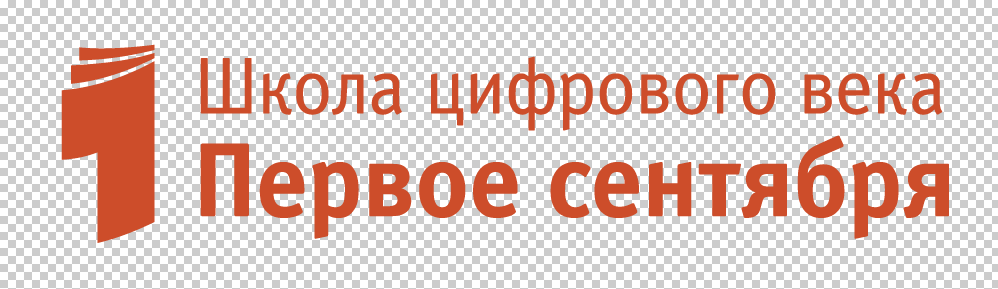   Все педагоги школы регулярно посещают онлайн-конференции, семинары, обучающие практикумы, мастер-классы и вебинары. В прошедшем учебном году было посещено 134 мероприятия.3. Состояние   материально  - технической  базы.Большое  внимание  в  школе  уделяется  созданию   материально  -  технической  базы,  отвечающей  целям  и  задачам  общеобразовательной  деятельности.В школе применяется кабинетная система.         Оборудовано 11  учебных  кабинетов:-  начальные  классы                   -  3-  химия,  биология                      -  1-  физика                                        - 1-  русский  язык,  литература      -  2-  математика,  информатика       -  1-  география                                   -  1-   история,  обществознание       -  1        Процент  оснащенности  кабинетов составляет  86  %. Администрация  школы  выполняет  все  санитарно – гигиенические  требования,    освещение  классов  соответствует  норме,  установлено  локальное освещение  школьных  досок.Все  кабинеты оборудованы компьютерами   и  подключёны  к  сети  интернет. На них  установлено необходимое  программное  обеспечение  образовательной  и  управленческой  деятельности.Оборудован  кабинете  педагога-психолога.Оснащены  компьютерами  рабочее  место  педагога-психолога, библиотекаря  и  рабочая  комната  учителя.Состояние учебных классов, кабинетов соответствует санитарно - гигиеническим   нормам и требованиям.Для  работы  на  уроках  и  при  подготовке  к  занятиям  педагоги  и  учащиеся  используют  28  компьютеров, 5 ноутбуков,  8   мультимедийных  проекторов,  3 интерактивных   доски.Мастерская  технического  труда  оборудована  столярными, слесарными  станками  и необходимым оборудованием.   Школьными   учебниками   ОУ  обеспечено на 100%. Все  учебники  соответствуют   нормативным  требованиям.             Имеется  в  наличии  достаточное  количество справочного материала   и  учебно – методических  пособий. Для  организации  питания  учащихся  в  ОУ  организована  работа  столовой   (58  кв.м.)  на  60  посадочных  мест. Для   её бесперебойного  функционирования   производится  замена  оборудования  и  инвентаря.  Оборудованы  моечные  ванны, произведена  замена  водопровода,  приобретены  2  холодильника,  электроплита,  4 разделочных  стола с  цельнометаллическим  покрытием.  Для  организации  питьевого  режима  бутилированной  водой  приобретено  2  кулера.В школе  работает  краеведческий  музей,  в  котором  имеются  разделы  по  истории Чертковского  района,  села  Греково – Степановка,  родной  школы.4. Краткая характеристика  образовательной ситуации.Особенности по уровням обученияНачальное общее образованиеВ ходе освоения образовательных программ начального общего образования  формируется внутренняя позиция обучающегося, определяющая новый образ школьной жизни и перспективы личностного и познавательного развития, базовые основы знаний и надпредметные умения, составляющие учебную деятельность обучающегося 1-4 классов:- система учебных и познавательных мотивов: умение принимать, сохранять, реализовывать учебные цели, умение планировать, контролировать и оценивать учебные действия и их результат;- универсальные учебные действия (познавательные, регулятивные,  коммуникативные);- познавательная мотивация, готовность и способность к сотрудничеству и совместной деятельности ученика с учителем и одноклассниками, основы нравственного поведения, здорового образа жизни.Обязательная часть базисного учебного плана отражает содержание образования, которое обеспечивает решение важнейших целей современного начального образования:-   формирование гражданской идентичности обучающихся;- приобщение обучающихся к общекультурным и национальным ценностям, информационным технологиям;-   готовность к продолжению образования на последующих ступенях основного общего образования;- формирование здорового образа жизни, элементарных правил поведения в экстремальных ситуациях;-  личностное развитие обучающегося в соответствии с его индивидуальностью.Содержание образования на этой ступени реализуется преимущественно за счет введения учебных предметов, обеспечивающих целостное восприятие мира. Организация учебного процесса осуществляется на основе системно-деятельностного подхода, результатом которого являются личностные, метапредметные и предметные достижения в рамках ФГОС. Продолжительность учебного года   33  учебных недели в 1 классе и 35- во 2-4 классах. Аудиторная нагрузка  21-23 часа (5-дневная неделя)В 1-4-х классах реализуется ФГОС начального общего образования .Комплексный учебный курс «Основы религиозных культур и светской этики»  реализуется как обязательный в объеме 1 часа в 4 классе. По выбору родителей обучающихся  4 класса (Протокол родительского собрания № 4 от 18 марта 2019 года) это  «Основы православной культуры».Интегрированный учебный предмет «Окружающий мир» изучается в 1-4 классах. В его содержание дополнительно введены развивающие модули и разделы социально-гуманитарной направленности, а также элементы основ безопасности жизнедеятельности.В 1-2 классах  в учебную программу предмета «Окружающий мир» включён модуль образовательной программы «Правильное питание». «Информатика и информационно-коммуникационные технологии (ИКТ)», направленная  на обеспечение всеобщей компьютерной грамотности, изучается в 3-4 классах в качестве учебного модуля в рамках учебного предмета «Технология».Часть, формируемая участниками образовательных отношений, при 5-дневной учебной неделе в 1-4 классах составляет 1 час в неделю, который выделен дополнительно на изучение русского языка.Основное общее образованиеОсновное общее образование обеспечивает личностное самоопределение обучающихся – формирование нравственных качеств личности, мировоззренческой позиции, гражданской зрелости, готовность к профессиональному выбору, к самостоятельному решению проблем в различных видах и сферах деятельности, к развитию творческих способностей.Содержание образования на второй ступени  является относительно завершенным и базовым для продолжения обучения на третьей ступени общего образования или в учреждении среднего профессионального образования, создает условия для получения обязательного среднего (полного) образования, подготовки учеников к выбору профиля дальнейшего образования, их социального самоопределения и самообразования.Особое внимания на уровне основного общего образования уделяется обучающимся  5-7 классов (ФГОС ООО), особенности их развития связаны:- с переходом от учебных действий, характерных для начальной школы, к новой внутренней позиции обучающегося - направленности на самостоятельный познавательный поиск, постановку учебных целей, освоение и самостоятельное осуществление контрольных и оценочных действий, инициативу в организации учебного сотрудничества;- с осуществлением на данном возрастном уровне качественного преобразования учебных действий, таких как моделирование, контроль и оценка, проектирование собственной учебной деятельности;- с формированием у обучающегося научного типа мышления, который ориентирует его на общекультурные образцы, нормы, эталоны и закономерности взаимодействия с окружающим миром;- с овладением коммуникативными средствами и способами организации кооперации и сотрудничества;- с изменением формы организации учебной деятельности и учебного сотрудничества, которая выражается в переходе от классно-урочной к лабораторно-семинарской и практико-исследовательской деятельности.В 2018-2019 учебном году в 5,6,7,8 классы реализуют ФГОС ООО ,9 класс - БУП-2004.В связи с переходом на ФГОС ООО вводятся учебные предметы «Биология» и «География» в  5 классе (по 1 часу в неделю), а также предмет «Основы духовно-нравственной культуры народов России» в 5, 6, 7, 8 классах (по 1 часу в неделю)Обязательный учебный предмет «Физическая культура» в соответствии с ФГОС  ООО  при 5-дневной учебной неделе изучается 2 часа в неделю в 5-8 классах, в соответствии с БУП-2004 в 9 классе - 3 часа в неделю.Обязательный учебный предмет «Технология» построен по модульному принципу.  «Технология» изучается 2 часа в неделю в 5-7 классах, в 8 классе - 1 час в неделю. Учебный предмет «Основы безопасности жизнедеятельности» изучается в 8 классе в объеме 1 часа в неделю как обязательная часть (федеральный компонент) учебного плана. В 9 классе  учебные предметы «Изобразительное искусство» и «Музыка»  изучаются в рамках интегрированного предмета «Искусство» в объеме 1 часа в неделю. В 8 классе «Изобразительное искусство» и «Музыка» изучаются отдельно в объеме 1 часа по каждому предмету.Учебный предмет «Математика» изучается в 5-6-х классах.  Два учебных предмета: «Алгебра» и «Геометрия» в соответствии с федеральным компонентом государственного стандарта основного общего образования и примерными образовательными программами изучаются в 7-9-х классах.В  9 классе завершается общеобразовательная подготовка по базовым предметам основной школы.Обучение ориентировано на 5 – летний нормативный срок освоения государственных образовательных программПродолжительность учебного года   35 учебных недель в 5-8 классах, 34- в 9 классе. Аудиторная нагрузка  28-33часов (5-дневная неделя).За счёт компонента образовательного учреждения выделены дополнительные часы  на изучение обществознания (5 класс),   информатики (5-6 классы),биологии (7 класс)  Кроме этого введены элективные  курсы: «Решение текстовых задач по математике»   (8 класс)«Практикум по решению текстовых задач по физике» (9 класс)«Профориентация» (9 класс)Среднее общее образованиеСреднее общее образование - завершающая ступень общего образования, призванная обеспечить функциональную грамотность и социальную адаптацию обучающихся, содействовать их общественному и гражданскому самоопределению. Эти функции предопределяют направленность целей на формирование социально грамотной и мобильной личности, осознающей свои гражданские права и обязанности, ясно представляющей потенциальные возможности, ресурсы и способы реализации выбранного жизненного пути.Обязательными базовыми общеобразовательными учебными предметами на 3 ступени являются «Русский язык», «Литература», «Иностранный язык», «Математика», «История», «Физическая культура», «Астрономия», «Основы безопасности жизнедеятельности», а также интегрированные учебные предметы.Учебные предметы «Астрономия» и «Естествознание» представлены только на базовом уровне. По выбору образовательного учреждения учебный предмет Естествознание может изучаться вместо учебных предметов базового уровня Физика, Химия и Биология.«Обществознание» (включая экономику и право),  предмет  «Естествознание» заменен учебными предметами «Биология» (1 час), «Химия» (1 час), «Физика» (1 час)Обязательный учебный предмет «Математика»  включает изучение учебных курсов «Алгебра и начала анализа» и «Геометрия».Обязательный учебный предмет «Физическая культура» изучается в объеме  3 часа в неделю.Общеобразовательный уровень подготовки обучающихся на старшей ступени составляют  и другие базовые учебные предметы из вариативной части базового уровня федерального компонента, которые изучаются по выбору и дополняют набор учебных предметов федерального компонента. Данный учебный план образовательного учреждения  составлен для универсального (непрофильного) обучения.  Продолжительность учебного года   34 учебных  недели без учёта итоговой аттестации.  Аудиторная  учебная нагрузка-34 часа (5-дневная учебная неделя).По решению  образовательного учреждения были добавлены дополнительные часы на изучение  русского языка и алгебры (10-11 классы). Предмет «Искусство» (МХК) перенесен в раздел «Компонент образовательного учреждения». А так же введены элективный курс:«Решение тестовых задач по химии» (11 класс)Решение текстовых задач по физике» (10 класс)Количество часов, отведённых на каждый учебный предмет, соответствует требованиям государственных программ.План соответствует санитарно – гигиеническим нормам нагрузки обучающихся.Программно – методическое обеспечение образовательного процесса позволяет в достаточном объёме реализовать учебный план. На основании анализа реестра учебно – методического обеспечения образовательного процесса и календарно – тематического планирования  можно сделать следующие выводы:Учебные программы обеспечены учебно  –  методическим материалом;Используются государственные образовательные программы для общеобразовательных учреждений, рекомендованные Министерством образования  России, адаптированные к условиям школы;Учителя работают в соответствии  с разработанными рабочими программами.  Программы по всем предметам учебного плана реализуются в полном объёме;Проверка выполнения учебных программ и календарно – тематических планов осуществляется как регулярной самопроверкой каждого учителя, так  и администрацией, согласно  графика контроля.Информацияо результатах  государственной (итоговой) аттестации в 9 классе в 2018-2019учебном годуМБОУ  Греково-Степановская  СОШ1.Общие статданные2.Итоги  обязательных  экзаменов3.Итоги экзаменов  по выборуИнформацияо результатах  государственной (итоговой) аттестации в 11 классе в 2018-2019учебном годуМБОУ  Греково-Степановской  СОШ1.Общие статданные2.Итоги  обязательных  экзаменов3. Итоги экзаменов по выбору В 2018-2019 учебном году обучающиеся 5-11 классов принимали участие во Всероссийской олимпиаде школьников (1и 2 туры).РезультатыШкольного тура Всероссийской Олимпиады Школьников 2018(личное первенство)6. Анализ  воспитательной  работы за 2018-2019 учебный год.1.Воспитание культурного человека, гармонически развитой, психически физически здоровой  личности  с устойчивым нравственным поведением, имеющей  активную жизненную позицию и ответственность за свой свободный выбор и способную выполнять систему социальных ролей.2.Создание оптимальных условий для формирования социально зрелой личности ориентированной на гуманистические ценности в выборе решений, готовой к самореализации в различных сферах жизнедеятельности в условиях постоянно меняющегося мира.Формировать сознательное отношение к здоровому образу жизни.Воспитывать гражданина, патриота.Способствовать сплочению детского коллектива.Создавать условия для духовно-нравственного развития через систему            урочной и внеурочной деятельности.Развивать творческую активность учащихся.Совершенствовать работу школьного самоуправления.Создавать условия организации работы дополнительного образования.Повышать профессиональное мастерство классных руководителей.Совершенствовать работу с родителями.В прошедшем учебном году проводились традиционные мероприятия:В течение 2018-2098 учебного года проводились предметные недели и тематические декады, единые уроки:Литературны конкурс «Живая классика»Акция «Свеча памяти»Урок мужестваПрофориентационная декадаВсемирный день защиты прав потребителей Всероссийская акция «Покормите птиц»Месячник «Организация правильного питания в образовательных организациях» (по отдельному плану) Предпринимательский квестМеждународный месячник школьных библиотекНеделя детской и юношеской книгиНеделя музыки для детей и юношестваНеделя безопасностиАкция «Помоги ветерану»Педагогами школы в воспитательной работе за основу взята концепция воспитания Е.В. Бондаревской, используют материалы этической грамматики А. Шемшуриной.Основные направления воспитательной деятельности1.«Я-Сфера»(нравственное, духовное, семейное, интеллектуальное) –предполагает образование и воспитание личности обучающихся, развитие их индивидуальных, интеллектуальных качеств, привитие навыков культуры поведения, культуры речи, культуры общения, правовой культуры, организация работы с семьёй, изучение семейных традиций, воспитание у учащихся уважения к семейным ценностям, отношениям, организация совместной деятельности педагогов и родителей, проведение акций милосердия, формирование толерантного отношения к людям другой национальности.2.«Моя Родина» (патриотическое, гражданское и трудовое) –предполагает организацию деятельности по изучению национальных традиций, этнических культур, деятельности детских общественных организаций, воспитание любви к родному краю, патриотических и гражданских чувств,участие в управлении воспитательным процессом членов детского самоуправления, организацию трудовой и профориентационной деятельности обучаемых, воспитание трудолюбия, культуры труда, экономическое просвещение подростков.3.«За здоровый образ жизни»(физическое и экологическое воспитание) – предполагает организацию природосообразной деятельности, формирование у учащихся ценностного отношения к природе, людям и собственному здоровью, сохранение и укрепление нравственного и физического здоровья, формирование основ безопасности, воспитание способности выпускника школы осознанно вести здоровый образ жизни, заниматься физическим совершенствованием, организация деятельности по формированию здорового образа жизни, по профилактике употребления психоактивных веществ, организация, спортивной работы, воспитание гармонично развитой личности, знание ПДД и соблюдение правил БДД, выполнение требований, инструкций по ГО иЧС, выполнение правил ТБ в учебное и внеурочное время.4.«Мир прекрасного(художественно-эстетическое) –предполагаеторганизациюдеятельностипоразвитиюэстетическоговкуса, творческихспособностейизадатковнаосновеприобщенияквыдающимсяхудожественныхценностейотечественнойимировойкультуры, формирование способностей восприятия и понимания прекрасного,   обогащение духовного мира детей средствами искусства и непосредственного участия в творческой деятельности.Подводя итоги воспитательной работы за 2018-2019учебный год, следует отметить, что весь педагогический коллектив школы в своей деятельности руководствовался всем вышеперечисленным, и была проведена большая работа по многим направлениям. Проводились занятия МО классных руководителей. (рук. Можин Т.А.)Совершенствовалась деятельность школьной организации «Ступени», работал актив школы, проводились шефские и экологические рейды, тематические и итоговые линейки.Проходили занятия по: ПДД и БДД (руководитель Лесникова О.А.), ГО и ЧС (руководитель Беденко Г.М.),ЗОЖ (руководитель Гнездилова Е.Е.)Профориентации  (руководитель Киселева О.А.)Большая спортивная работа была организована учителем физкультуры БеденкоГ.М..Дети принимали активное участие в спортивных соревнованиях:Месячник спортивно-массовой работы.Президентские соревнования.Легкоатлетическая эстафета и др.В 2018-2019 учебном году в школе действовали кружки и объединения(от Детского дома творчества поселка Чертково), охватившие 100% учащихся.Кроме этого, педколлектив работал в тесном контакте с родителями: общешкольные и классные родительские собрания, посещение семей, семейные праздники и индивидуальная работа.Но необходимо улучшить деятельность школьного родительского комитета.Следует особо отметить  работу школьного психолога Киселевой О.А. Она оказывала психологическую помощь, поддержку всем участникам образовательного процесса. В организационно-методическом плане деятельность школьного педагога-психолога строилась в соответствии с утверждённым годовым планом и должностными обязанностями, с учётом задач, определённых общешкольным планом учебно-воспитательной работы. Основная цель деятельности педагога-психолога – психологическое сопровождение участников образовательного процесса, обеспечение психологических условий, необходимых для полноценного психического развития учащихся и формирования их личности.Консультативное направление.Консультирование ориентировалось на клинически здоровую личность, имеющую в повседневной школьной жизни психологические трудности и проблемы, предъявляющую жалобы невротического характера.В течение года консультации велись по следующим направлениям:- с учащимися, родителями и учителями 1-х, 5-х, 10-х классов по предупреждению дезадаптации;- с учащимися и родителями 9-11 классов по проблемам профессиональной ориентации с учётом результатов диагностики;- с родителями будущих первоклассников по проблемам готовности к школе;- по запросам учителей, родителей, администрации.С педагогами и родителями проводились информационные беседы-справки по итогам проведенных психологических исследований.Выводы. В целом можно считать, что проведенная за истекший период консультативная работа была достаточно эффективной и позволяла решить все необходимые задачи консультативной деятельности. В этом учебном году удалось мотивировать ребят к серьёзной работе над собой, что подразумевало несколько встреч.Диагностическое направление.Традиционно проводилась диагностика простых и сложных психических процессов: интеллекта, эмоционально-волевой сферы, коммуникативных способностей, межличностных отношений, эмоционального благополучия, профессиональных задатков, уровней школьной подготовленности, отклонений в психическом развитии и др.В рамках проведения групповой диагностики проводилось следующее тестирование:Диагностика школьной мотивации (Н. Г. Лускановой, рисунок «Что мне нравится в школе», «Домики»)Диагностика 4-х классов (методики «Общая осведомленность», «Смысловая память», «Устойчивость внимания», «Классификация»)Диагностика готовности к обучению (методики «Графический диктант», «Рисунок человека», «Первая буква», «Образец и правило»)Диагностика уровня тревожности (тест школьной тревожности Филлипса, «Шкала социально-ситуационной тревоги» Кондаша)СоциометрияДиагностика профессиональных интересов и склонностей (методики «ДДО» Е.А. Климова, «Тип профессии»Голланд, «Мотивы выбора», «КОС»  и др.) Диагностика самооценки (методики «Лесенка», «Самооценка» Дембо-Рубинштейна.)Диагностика личностной сферы («ДДО», «Несуществующее животное», «Моя семья», Цветовой тест Люшера и др.)Диагностика познавательных процессов (методики «Корректурная проба», «10 слов», «Исключи лишнее», «Обобщение», «Простые аналогии», «Существенные признаки», «Смысловая память» и т.д.).Анкетирование:«Стиль общения родителей и детей»,«Адаптация в 5-ом классе»,Анкета «Профессиональные намерения старшеклассников»,Анкета «Отношение к вредным привычкам».Коррекционно-развивающее направление.За прошедший период проводилась индивидуальная развивающая работа с обучающимися школы, направленная на развитие у учащихся необходимых качеств для более успешной адаптации и преодоления трудностей в когнитивной, эмоционально-поведенческой и коммуникативной сферах. Основная тематика индивидуальных коррекционно-развивающих занятий:развитие познавательных процессов;коррекция эмоционального состояния;работа со стрессовыми состояниями;работа с агрессией;работа со страхами;развитие уверенности в себе, повышение самооценки.В рамках психологического сопровождения учащихся 1-6-ых были проведены групповые коррекционно-развивающие занятия по программам:«Мой мир» (1-ый класс);«Психологическая азбука» (2-ой класс);«Профессия – школьник» (3-й класс);«Учись учиться» (4-ый класс);«Понимаю себя, принимаю других» (5 класс);«Я в мире» (6 класс).Просветительская и профилактическая деятельность.Данное направление деятельности реализовывалось в следующих формах.Проведение тематических классных часов, тренингов для обучающихся школы, родителей и педагогов. Цель данных мероприятий - познакомить  с актуальными для каждого возраста проблемами в интерактивной форме, дать возможность путем рефлексивного анализа расширить представления о себе и сформировать активную позицию в отношении возможности преодоления имеющихся трудностей.Основные темы классных часов:    Что нужно знать о молодежной субкультуре?     Причины детской жестокости.     Испытание одиночеством.     Легко ли быть молодымИсследование направленности интересов.Психологическая подготовка к экзаменам.Развитие познавательных процессов в начальных классах.Профилактика ПАВ.Наш класс.Доброе слово.Жить здорово!(профилактика суицидального поведения)Интернет – зависимости.Гигиена работы в сети Интернет.Выступления на родительских собраниях. Всего было проведено 7 занятий для родителей учащихся 1-3,5, 8, 9, 10-11 классов. Темы проведенных выступлений: выступление на родительском собрании будущих первоклассников «У порога школы», «Адаптация первоклассника к школе. Результаты диагностики», «Особенности адаптации учащихся в 5-ом классе», «Учимся понимать своего ребенка-подростка», «Первоклассники. Итоги года», «Внимание! Опасные группы в Интернет!» В целом все выступления прошли успешно, были получены положительные отзывы от классных руководителей, родителей. Продолжена работа Службы медиации. Результатом деятельности стало разрешение многих конфликтных ситуаций и заключения актов примирения между участниками.Также в этом году были положительно разрешены конфликты на почве противоправных действий учеников (4 случая).
Проделанная работа  в рамках направления  ЗОЖ РАБОТА СОВЕТА ПРОФИЛАКТИКИВ профилактике вовлечения несовершеннолетних в совершение антиобщественных действий особо важны нравственно - воспитательные меры. Особое значение имеют мероприятия связанные с профилактикой пьянства, токсикомании, бродяжничества, формированием у несовершеннолетних широкого круга позитивных потребностей и интересов.В  МБОУ Греково-Степановской СОШ  проводятся мероприятия по предупреждению фактов вовлечения несовершеннолетних в антиобщественные действия, связанные с деятельностью радикально настроенных группировок.Проводился мониторинг по выявлению группы риска среди учеников и семей учащихся.Согласно данным мониторинга были составлены списки учащихся группы риска и по заявления кл. руководителей эти дети были поставлены на внутришкольный учет как семьи в социально-опасном положении.Были составлены и реализованы общешкольные и индивидуальные планы работы с учениками группы риска. Школа осуществляет:       -  меры по профилактике безнадзорности и правонарушений несовершеннолетних, и организуют в отношении несовершеннолетних индивидуальную профилактическую работу;       -участвует в организации во внеурочное время досуга и временной трудовой занятости несовершеннолетних обучающихся;      -организует и осуществляет научно-методическое обеспечение образования, оказывает социально-педагогическую поддержку и психологическую помощь несовершеннолетним обучающимся и их родителям;      -выявляет семьи несовершеннолетних, находящихся в социально опасном положении.         В школе  проводится коррекционно-реабилитационная работа с трудновоспитуемыми детьми  в целях  оказания  им  оперативной  социально-педагогической помощи.       -Проводится целенаправленная работа по выявлению не обучающихся и возвращению их в образовательное учреждение. В школе ведётся ежедневный контроль за посещаемостью занятий,  также принимаются меры по недопущению фактов обучения детей в сомнительных духовных образовательных организациях.      -Проводятся  беседы с учащимися о реакционной сущности и общественной опасности экстремизма и терроризма. Классные руководители регулярно проводят беседы, направленные на исключение случаев национальной вражды, воспитания в духе толерантности.     В  течение учебного года проводились мероприятия по антитеррористической защите, учебные тренировки на случай чрезвычайных ситуаций, мероприятия по противодействию терроризму и экстремизму, учебные тренировки по эвакуации  учащихся,  учителей и персонала из здания школы.  Проводилось три внеплановых эвакуации.  В классах был проведён  Единый классный час на тему «Терроризм – угроза обществу», линейка памяти, посвящённая трагическим событиям в Беслане, был организован просмотр презентаций  «Внимание! Террор!»,  «Самодельные взрывчатые вещества», «Общие правила безопасности». Состоялась беседа спасателей Алексеево- Лозовского поисково-спасательного отряда Породина Александра Евгеньевича  с учащимися 5-11 классов на тему «Профилактика экстремизма и ассоциального поведения среди учащихся 5-11 классов».Проведён родительский всеобуч «Причины проявления экстремизма, в том числе терроризма в межнациональных отношениях».    Спортивно-массовая работа проводилась в соответствии с планом физкультурно-оздоровительной и спортивно-массовой работы.  В течение учебного года  по субботам проводились занятия «Спортивного клуба», где обучающиеся по своему желанию занимались  бадминтоном, настольным теннисом,  волейболом, футболом, баскетболом, играли в шашки и шахматы, занимались в тренажёрном зале.Проводились соревнования по различным видам спорта между классами. Самыми активными были учащиеся 7 и 8 классов. Проведён спортивный праздник, посвящённый Дню открытия спортзала, в программе которого были выступления с лентами, с мячами, с обручами, гимнастические и акробатические номера, соревнования «Весёлые старты».К 74 годовщине Великой Победы были организованы акции «Свеча памяти», «Бессмертный полк», «Окажи помощь ветерану», а также ученики школы приняли участие в торжественном митинге, посвященном Дню ПобедыПродолжается работа по внедрению комплекса ГТО. Был организован просмотр презентации «ГТО – вчера,сегодня,завтра», сделан информационный стенд «Комплекс ГТО». Нормы ГТО в этом году сдали 9 человек. Бронзовые знаки ГТО получили 2 человека, серебрянные 4 человека, золотые  3 человека.Участие в конкурсах обучающихся школы.ДолжностьПедагогический  стажСтаж работы в должностидиректор3322Зам. дир. по УВР162До 10  лет317 %От 10 до  15  лет00 %От 15  до 20  лет211  %От 20  до  25  лет2 11 %Свыше  25 лет1058 %Высшее 1376 %Среднее профессиональное317 %Неоконченное высшее15%Высшая категория8Первая категория3Соответствие занимаемой должности6На высшую категорию2На первую категорию2Соответствие занимаемой должности4ФИОКурсы Курсы ФИО1 полугодие2 полугодие1Алексеева Татьяна Александровна	1. Курсы «Деятельность организатора ОГЭ в аудитории», 18 ч. Февраль 2019г.2. Модульные курсы издательства «1 Сентября» (ШЦВ) по 6 ч.:«Электронный образовательный контент…», «Школа оптимизма…», «Приёмы успешного обучения…», «Квест…»,  «Технологии группового обучения», «Деловая Игра», «Основы безопасного фриланса…», «Интернет-безопасность».2Лесникова Ольга АнатольевнаКурсы "Методические аспекты преподавания иностранного языка ( в русле системно-деятелностного подхода) (72 часа)" 24.04-24.07.18Курсы «Библиотечно-педагогическая деятельность в условиях реализации ФГОС» 72 часа12.09.183Кондарюк Анастасия СергеевнаДиплом о профессиональной переподготовке по специальности «Русский язык и литература. Методические основы образовательной деятельности», 600 часов, декабрь 2018.Удостоверение о повышении квалификации по дополнительной профессиональной программе «Деятельность классного руководителя в условиях реализации ФГОС», 108 часов, сентябрь 20184Можин Татьяна ВикторовнаМодульные курсы издательства 1 сентября «Школа цифрового века» по теме: «Практические аспекты участия школьников в конкурсах исследовательских работ».(6- ч.). № E-SC-21766715Киселева Лариса АнатольевнаУниверситет «Первое сентября».Модульные курсы «Электронный образовательный контент: особенности использования в современной школе». 6 часов.Университет «Первое сентября».Модульные курсы«Квест, или Как использовать приключенческие игры в решении образовательных задач». 6 часов.6Плешакова Людмила ИвановнаДистанционное обучение по учебному курсу «Подготовка организаторов в аудитории». ФГБУ «Федеральный центр тестирования» edu.rustest.ru - edu.rustest.ru – 30.03.20197Егорова Раиса Николаевна1. Модульные курсы в рамках проекта ШЦВ« Готов ли ваш ребёнок к школе»27.02.2019гМодульные курсы в рамках проекта ШЦВ« Приёмы успешного обучения»27.02.2019г8Беденко Галина Михайловна1.Курсы повышения квалификации по ОБЖ «Медико-биологические основы безопасности жизнедеятельности» 72 часа16 июля 2018 года.НП «Европейская школа бизнеса МБА-центр»1.Дистанционное обучение по учебному курсу «Подготовка организаторов в  аудитории 7.03.20199Голубева ЕленаВладимировнаОбучение по курсу «Классный руководитель в средней школе. Современные технологии формирования и развития ученического коллектива» (16 часов), октябрь 2018 гДиплом о профессиональной переподготовке по специальности «Учитель математики в соответствии с ФГОС» , 520 часов, июль 2018гУдостоверение о повышении квалификации по проф.программе «Оказание первой помощи», июль 2018г.10Кобцева Вера ИвановнаООО «ВНОЦ» СОТех» « Проектирование и методики реализации образовательного процесса по предмету «Химия»  в основной и средней школе в условиях реализации ФГОС ООО  и СОО» ( 72 часа)11Биганашвили Галина НиколаевнаИПиПК по дополнительной профессиональной программе «Методика преподавания курса Искусство в соответствии с ФГОС»,г.Новочеркасск,7.04.1932 ч.Лекционный материал программы повышени я квалификации «Преподавание предметной области «Искусство» согласно Концепции преподавания предметной области «Искусство»Лекционный материал программы повышени я квалификации «Актуальные вопросы преподавания курса ОРКСЭ»Лекционный материал программы повышени я квалификации «Преподавание предметной области «Технологии» согласно Концепции преподавания предметной области «Технология»Лекционный материал программы повышени я квалификации «Основы педагогической деятельности и аспекты педагогики и дидактики»№Ф.И.О. педагогического работникаКонкурсы, олимпиады…Результат 1.Алексеева Татьяна Александровна1.Всероссийский конкурс для педагогов на лучшую разработку образовательной головоломки. УРОК.РФ. май 2019г.2. Всероссийский конкурс профессионального мастерства «Шаблон для интерактивной презентации» УРОК.РФ. май 2019г.3. Районный конкурс уголков по охране труда. Апрель 2019 г.4. Районный конкурс на лучшего уполномоченного по охране труда. Апрель 2019 г.5 . Районный конкурс фотографий рабочих мест учителя. Апрель 2019 г.6. .Марафон финансовой грамотности (ИНФОУРОК)30.10.2018г.7. Всероссийский конкурс «Лучшее календарно-тематическое планирование»Декабрь 2018г.8. Всероссийское тестирование педагогов.Декабрь 2018г.СертификатСертификат1 место2 местоСертификатСертификатСертификатБлагодарность2.Киселева Ольга Александровна1.Марафон финансовой грамотности (ИНФОУРОК)18.11.2018г.2.Всероссийский исторический диктант.(7 05.2019г)3.Районный конкурс « Смотр рабочих мест»СертификатДиплом 3 место3.Гнездилова Евгения Евгеньевна1.Всероссийский конкурс педагогического мастерства«Современный учитель 2018» от проекта Инфоурок2.Олимпиада для учителейВсероссийский конкурс талантов.Номинация: «Методическая разработка»3.Олимпиада для учителей Всероссийский конкурс талантовНоминация «Патриотическое воспитание школьников»4. Всероссийское тестирование педагогов2 место3 местоСертификат Диплом 4.Лубяная Наталья ВасильевнаВсероссийский конкурс«Экологическое воспитание и просвещение: Формирование экологическойграмотности»VII Всероссийский педагогический конкурс«ФГОСОБРазование»Профессиональное тестирование «Культура здорового образа жизни»Всероссийский педагогический конкурс «Образовательный ресурс»(г. Москва)VIII Всероссийский педагогический конкурс «Высокий результат»(г. Москва)Блиц-олимпиада « Время знаний»«Нормы и правила охраны труда и техники безопасности в учебном учреждении»Блиц-олимпиада « Время знаний»« Исследовательская деятельность педагога по ФГОС»Блиц-олимпиада « Время знаний»« Персональная этика педагога»2 степень1 место2 место3 местоУчастник1 место1 место1 место5.Егорова Раиса Николаевна1.Международная  профессиональная  олимпиада для работников образовательных организаций« Приобщение детей к культурному наследию»01.04.2019г2. Международная  профессиональная  олимпиада для работников образовательных организаций « Дорожная карта» по формированию и введению национальной системы учительского роста» 01.04.2019гДиплом 2 степени Диплом 2 степени 1.Международная  профессиональная  олимпиада для работников образовательных организаций« Включённое ( инклюзивное )образование : основные аспекты16.09.2018г2. Международная  профессиональная  олимпиада для работников образовательных организаций « Дорожная карта» по формированию и введению национальной системы учительского роста» 16.09. 2018г 3. Портал « Единый урок.рф»Всероссийское тестирование педагогов»Сентябрь 2018г3 место2 местоДиплом 6.Беденко Галина Михайловна1.Международная профессиональная олимпиада«Приобщение детей к культурному наследию»3.02.20192.Международная профессиональная олимпиада«Как распознать и предотвратить детский суицид»3.02.20193.Международная профессиональная олимпиада«Мнемоника-техника для быстрого запоминания информации»10.03.20194.Международная профессиональная олимпиада«Использование инструментов Coogleдля работы с родителями» 5.Международная профессиональная олимпиада«Создание тестов для детей и родителей с помощью Coogle форм»12.03.20196.Международная профессиональная олимпиада«Профессиональное выгорание педагогических работников и способы его преодоления»17.03.20197.Международная профессиональная олимпиада«Правила поведения учителей с трудными родителями»21 марта 20198.Международная профессиональная олимпиада«Правильное написание резюме»20 03.20199.Онлайн-тестирование «Оказание первой помощи»16.03.201910. Онлайн-тестирование«Методика воспитательной деятельности»16.03.201910. 11.Онлайн-тестирование «Классный руководитель»23.03.201912. Онлайн-тестирование«Тест для квалификационного испытания учителя физической культуры»23.03.2019Диплом 2 степениДиплом 3 степениДиплом 3 степениДиплом  2 степениДиплом участникаДиплом участникаДиплом 1 степениДиплом 1 степениСертификатСертификатСертификатСертификат1.Международная профессиональная олимпиада«Дорожная карта по формированию и введению национальной системы учительского роста»17 сентября 20182.Международная профессиональная олимпиада«Включенное (инклюзивное )образование  основные аспекты»17 сентября20183.Международная профессиональная олимпиада«Развитие психологической службы в системе образования  в Российской федерации на период до 2025 года.»02 октября 20184.Международная профессиональная олимпиада«Национальные цели и стратегические задачи развития Российской Федерации на период  до 2024 года»28 сентября 2018 5.Международная профессиональная олимпиада«Проект Финансовая грамотность в ДОУ и ОО»2 октября 20186.Международная профессиональная олимпиада«Инфографика для образовательной деятельности : онлайн-редактор)28 сентября 2018Диплом 3 степениДиплом 2 степениДиплом 3 степениДиплом  участникаДиплом 2 степениДиплом 2 степени7.Биганашвили Галина НиколаевнаСовушка»Международная профессиональная олимпиада«Приобщение детей к культурному наследию»,18.04.19ПРОФОЛИМПМеждународная профессиональная олимпиада «Включенное (инклюзивное) образование:основные аспекты»30.10.18ПРОФОЛИМПМеждународная профессиональная олимпиадаПроект «Финансовая грамотность»30.10.18ПРОФОЛИМПМеждународная профессиональная олимпиада«Дорожная карта» по формированию и введению национальной системы учительского роста»1 местоДиплом  1 степениДиплом  1 степениДиплом  1 степени8.Киселева Лариса Анатольевна Сетевое издание «Педагогический кубок»  Олимпиада «Открытый урок по ФГОС». Международная онлайн-олимпиада «Учителями славится Россия» Диплом. I место.Всероссийский конкурс «Проектирование и достижение личностных, метапредметных и предметных результатов обучения на уроках математики в условиях реализации ФГОС основного и среднего общего образования». Международная профессиональная олимпиада для работников образовательных организаций «Дорожная карта по формированию и введению национальной системы учительского роста». Международная профессиональная олимпиада для работников образовательных организаций «Включённое (инклюзивное) образование: основные аспекты». Диплом. I место.Диплом. I место.Диплом.  2место.Диплом. I место.Диплом. I место.9.Лесникова Ольга АнатольевнаМеждународный педагогический конкурс « Образовательный ресурс» в номинации «Деятельность по реализации ФГОС»Всероссийский педагогический конкурс «Педагогика21 века: опыт, достижения, методика» в номинации «Деятельность по реализации ФГОС»Международная профессиональная олимпиада для работников образовательных организаций и студентов педагогических специальностей «Включенное (инклюзивное) образование: основные аспекты»Международная профессиональная олимпиада для работников образовательных организаций и студентов педагогических специальностей «Дорожная карта по формированию и введению национальной системы учительского роста»1 место2 место3 место2 место10.Плешакова Людмила Ивановна	Международная профессиональная олимпиада для работников образовательных организаций и студентов педагогических специальностей на сайте «Совушка» - 15.02.1915.02.19Проект «Марафон финансовой грамотности» – тестирование на сайте «Инфоурок»06.11.2018Всероссийское тестирование педагогов на сайте «Единый урок»15.09.2018Дипломы 1 степениСертификат Диплом 11.Голубева  Елена ВладимировнаУчастие в марафоне "Учитель сегодня"Участие в 3 всероссийском онлайн форуме инновационной методической сети "учусь учиться"Сертификат участникаСертификат участника12.Кобцева Вера ИвановнаКонкурс «Лесомания»»Экоурок «Сохранение редких видов животных  и растений»Всероссийский интернет – проект «Страна экологических троп»ДипломДипломСертификат№п/пСведенияКол-во%№п/пСведенияКол-во%1.По списку на 24.05.19 г.510010.Оставлены на повторнуюаттестацию (осень)  002.Допущены к экзамену 510010.Оставлены на повторнуюаттестацию (осень)  003.Допущены с одной «2»0011.Оставлены по заявлениюродителей на 2 год004.Не допущены к экзаменам0011.Оставлены по заявлениюродителей на 2 год005.Оставлены на второй год0012.Окончили со справкой006.Прошли аттестацию без «2»510013.Получили аттестатыобычного образца51007.В т.ч. в особой обстановке0013.Получили аттестатыобычного образца51008.Не прошли аттестацию по болезни0014.Получили аттестаты с отличием009.Получили неудовлетворительныеОтметки0014.Получили аттестаты с отличием00№п/пПредметФорма Итоги годаИтоги годаИтоги годаИтоги годаИтоги годаИтоги экзаменаИтоги экзаменаИтоги экзаменаИтоги экзаменаИтоги экзаменаИтоги экзаменаСравнит.анализ+, - в %Подтв.%,чел.Улучш.%, чел.Ухуд.%, чел№п/пПредметФорма Освоен.станд.Освоен.станд.На «4-5»На «4-5»СреднийБаллОсвоен.станд.Освоен.станд.На «4-5»На «4-5»СреднийБаллСреднийБаллСравнит.анализ+, - в %Подтв.%,чел.Улучш.%, чел.Ухуд.%, чел№п/пПредметФорма %чел%челСреднийБалл%чел.%Чел.5 б.с.100б.с.Сравнит.анализ+, - в %Подтв.%,чел.Улучш.%, чел.Ухуд.%, чел1.Математика ОГЭ10054023,210054023,215,605/1000/00/02.Русский языкОГЭ10058043,810056033,829,2-203/601/201/20№п/пПредметФормаВыбрали предметВыбрали предметИтоги экзаменовИтоги экзаменовИтоги экзаменовИтоги экзаменовКолич.%Сред.балл;5 б системаПодтверд.Отметки%,челУлучшили,%,челУхудшили,%,чел1География ОГЭ360366/20/033/12Информатика и ИКТОГЭ12040/0100/10/03Обществознание ОГЭ2403,5100/20/00/04ХимияОГЭ1204100/10/00/05БиологияОГЭ2403100/20/00/06ФизикаОГЭ1203100/10/00/0№п/пСведенияКол-во%№п/пСведенияКол-во%1.По списку на 01.09.1851008.Прошли аттестацию в  особой обстановке002.По списку на 24.05.1951008.Прошли аттестацию в  особой обстановке003.Выбыли в вечернюю школу009.Не прошли аттестацию по болезни004.Допущены к экзамену510010.Получили  аттестаты обычного обр.51005.Не допущены к экзамену0011.Награждены золотой медалью006.Прошли аттестацию без «2»510012.Награждены серебряной  медалью007.Получили баллы нижеМинимального на   ЕГЭ0012.Награждены серебряной  медалью007.Получили баллы нижеМинимального на   ЕГЭ0013.Не получили аттестат00№п/пПредмет Итоги годаИтоги годаИтоги годаИтоги экзам.Итоги экзам.Итоги экзам.Сравнит.Анализ по освоению стандартаСравнит.Анализ по освоению стандартаПодтв.%,чел.Ухуд.%, чел№п/пПредмет Освоен.станд.Освоен.станд.Средн.баллОсвоен.станд.Освоен.станд.Средн.баллСравнит.Анализ по освоению стандартаСравнит.Анализ по освоению стандартаПодтв.%,чел.Ухуд.%, чел№п/пПредмет %челСредн.балл%челСредн.балл%челПодтв.%,чел.Ухуд.%, чел1.Математика (Профильный уровень)100341003561003100/30/02.Математика (базовый уровень)1002410024,5100250/10/03.Русский язык10054,2100567,6100560/420/1№п/пПредмет ВыбралипредметВыбралипредметИтоги экзаменовИтоги экзаменовИтоги экзаменов№п/пПредмет Кол-во%ОсвоениеСтандартовСредний балпримечание1.Физика240100572.Информатика240100603Обществознание240100554.История120100715.Биология 12034ФИОКоличество дипломовКоличество дипломовКоличество дипломовФИОПобедителяПризёра Всего Биганашвили Кирилл Вячеславович347Мещерякова Анастасия Викторовна257Береснева Татьяна Александровна167Позднова Татьяна Ивановна426Озерова Полина Евгеньевна325Беденко Вадим Михайлович224Медведев Дмитрий Александрович134Медведева Дарья Александровна44Ященко Алексей Анатольевич44Оверченко Татьяна Вадимовна213Кондарюк Никита Сергеевич213Лубяная Анастасия Александровна123Александренко  Максим  Евгеньевич123Мрыхина Виктория  Николаевна33Береснева Лидия Александровна33Симонов Александр Анатольевич33Александренко  Артем Евгеньевич22Родионов Александр Михайлович112Морскова Карина  Евгеньевна112Титов Виталий Васильевич112Овечкина Ева Викторовна22Кобцев  Максим Евгеньевич11Корнев Вадим Алексеевич11Пархоменко Алёна Сергеевна11Озеров Константин Николаевич11Сазонов Артем  Дмитриевич11Стоколосова  Анастасия Андреевна11Лямзенко Юлия Валерьевна11Кобцева Виолетта Сергеевна11Бакалов Владислав Александрович11Озорнин  Александр Александрович11Зубченко  Екатерина Сергеевна11Чередниченко Игорь Андреевич11Лесников Артём Вадимович11Колесников Артём Сергеевич11СентябрьоктябрьноябрьдекабрьянварьПраздник «День знаний».Поход.«День учителя».День самоуправления.День пожилых людей.День матери. Уроки толерантности.День рождения школы.Новогодние ёлки.  Уроки добротыФЕВРАЛЬМАРТАПРЕЛЬМАЙИЮНЬДень защитникаОтечества.Конкурс «Лучшая кормушка»Общероссийский конкурс «От поколения к поколению» « 8 марта-Международный женский день».Гагаринские урокиЭкологические субботникиМитинг и праздник 9 мая. «Салют, Победа!»Последний звонок.Праздник «Прощание с начальной школой»Сдача норм ГТОУрок мужестваАкция: «Читаем детям о войне»«Месячник антинаркотической направленности»Летний оздоровительный лагерьНазваниеРуководительРасписаниеЭкологический кружокКобцева В.И.Понедельник-средаФотокружок «Мир в объективе»Плешакова Л.И.Понедельник – средаТанцевальный кружок «Горошинки»Егорова Р.Н.Вторник-пятницаТанцевальный кружокБиганашвили Г.Н.Вторник пятница№п\пМероприятиеКлассыОтветственные1.Классные часы по ЗОЖ согласно планам классных руководителей.1-11Классные руководители2.Конкурс рисунков и плакатов «Мы за здоровое питание»1-7Биганашвили Г.Н.4.Занятие с учениками основной и старшей школы «Профилактика ПАВ: признаки зависимости у подростков»5-11Вожатая Гнездилова Е.Е5.Информационное утро «Твоё здоровье. Табак и ты»5-11Отв. по ЗОЖПлешакова Л.И.6.Тренинговые занятия «Обучение жизненно важным навыкам»1-11Классные рук.Киселева О.А.7.Классные часы по ЗОЖ «Скажи «Нет!» вредным привычкам»1-4Классные руководители8.Акция по профилактике СПИДа1-11Биганашвили Г.Н.Гнездилова Е.Е.10.Месячник «Здоровое питание в общеобразовательных учреждениях Чертковского района»1-11Биганашвили Г.Н.11 Тренинговые занятия: «Путешествие в страну здоровья»«Разговор о правильном питании»1-4Биганашвили Г.Н.ГнездиловаЕ.Е.1.Викторина« Моя любимая Россия» сайт « Совушка»01.03.2019г2..Викторина « Красная книга»сайт « Совушка»01.04.2019г3.Олимпиада по математике « Клеверок»Зима2019г4.Олимпиада по литературному чтению « Клеверок» Зима2019гСертификат5.Олимпиада по литературному чтению « Клеверок» Зима2019г6.Творческий конкурс  « Творческий поиск»Сайт « РИЦО»7.Районный конкурс « 220 лет А. С. Пушкину»1.Диплом 1степени – 3 чел. (Гнездилова Я, Голубева Д, Сылка Е).Диплом 2 степени- 2чел.(Кобцева Т., Лопаткин Н)2.Диплом 1 степени – 3чел. ( Сылка Е., Голубева Д..Гнездилова Я.,. Диплом 2 степени – 3 человека-  Кобцева Т, Анголенко А. Лопаткин Н.3, 4 , 5 -Гнездилова Я, Голубева Д, СылкаК, Кобцева Т., Анголенко А.Лопаткин Н – сертификаты участника.6. Дипломы участника 4 чел. (Гнездилова Я, Голубева Д, СылкаК, Кобцева Т.)7.Грамоты( Голубева д,Сылка Е, Гнездилова Я)1.Диплом 1степени – 3 чел. (Гнездилова Я, Голубева Д, Сылка Е).Диплом 2 степени- 2чел.(Кобцева Т., Лопаткин Н)2.Диплом 1 степени – 3чел. ( Сылка Е., Голубева Д..Гнездилова Я.,. Диплом 2 степени – 3 человека-  Кобцева Т, Анголенко А. Лопаткин Н.3, 4 , 5 -Гнездилова Я, Голубева Д, СылкаК, Кобцева Т., Анголенко А.Лопаткин Н – сертификаты участника.6. Дипломы участника 4 чел. (Гнездилова Я, Голубева Д, СылкаК, Кобцева Т.)7.Грамоты( Голубева д,Сылка Е, Гнездилова Я)Беденко Галина МихайловнаБеденко Галина МихайловнаБеденко Галина Михайловна1.Симонов АлександрРайонные соревнования по шахматам среди учащихся 10-11 классов25.01.20191.Симонов АлександрРайонные соревнования по шахматам среди учащихся 10-11 классов25.01.20192 местограмота2. Симонов Александр районные соревнования по легкой атлетике16.05.20192. Симонов Александр районные соревнования по легкой атлетике16.05.20192 место в беге на 60 метровграмота3.Озерова Полина районные соревнования по легкой атлетике16.05.20193.Озерова Полина районные соревнования по легкой атлетике16.05.20191 место по прыжкам в длину с разбегаграмота4.Легкоатлетическая эстафета посвященная Дню ПобедыМай 20194.Легкоатлетическая эстафета посвященная Дню ПобедыМай 2019участие10 человек5.Районные соревнования по футболу на приз Лоскутова31 мая 20195.Районные соревнования по футболу на приз Лоскутова31 мая 20194 чел.2 местограмотыМедведевБокаловОзорнинЧирков6.Международная олимпиада по ОБЖ «Искра» Зима6.Международная олимпиада по ОБЖ «Искра» Зима6 человекУчастиесертификатыОверченкоОзероваСимоновКондарюкБортниковОзорнин7.Районные соревнования по мини-футболу18.02.20197.Районные соревнования по мини-футболу18.02.20197 чел.УчастиеБеденкоБокаловКобцевКолесниковМедведевПлешаковСазонов8.Международный конкурс «Мириады открытий  по ОБЖ и ф.к.31.01.20198.Международный конкурс «Мириады открытий  по ОБЖ и ф.к.31.01.20198 человекучастиеСертификатыБересневаКобцеваБеденкоКобцевОвечкинаЧирковаАлександренкоМедведеваПЛЕШАКОВА ЛЮДМИЛА ИВАНОВНАПЛЕШАКОВА ЛЮДМИЛА ИВАНОВНАПЛЕШАКОВА ЛЮДМИЛА ИВАНОВНАВсероссийский конкурс «Мультмарафон» - 5 человекЯнварь 2019Всероссийский конкурс «Мультмарафон» - 5 человекЯнварь 2019Диплом 1,2, 3 степени – 4 челСертификат – 1 челМеждународная олимпиада по литературному чтению в рамках проекта compedu.ru -5 человек15.02.19Международная олимпиада по литературному чтению в рамках проекта compedu.ru -5 человек15.02.19Диплом победителя -4,диплом призёра-1Международный конкурс «Лига эрудитов»-4 человека на сайте KONKURS.INFO11.02.19Международный конкурс «Лига эрудитов»-4 человека на сайте KONKURS.INFO11.02.19Диплом 1 степени -3 чел.,Диплом 2 степени – 1 чел.Международная викторина для младших школьников «Моя любимая Россия» на сайте «Совушка» - 9 чел.1.03.19Международная викторина для младших школьников «Моя любимая Россия» на сайте «Совушка» - 9 чел.1.03.19Диплом 1 степени -4 чел.,Диплом 2 степени – 3 чел.,Диплом 3 степени – 2 чел.Международная викторина для младших школьников «Красная книга Россия» на сайте «Совушка» - 6 чел.1.04.19Международная викторина для младших школьников «Красная книга Россия» на сайте «Совушка» - 6 чел.1.04.19Диплом 1 степени -4 чел.,Диплом 2 степени – 1 чел.,Диплом 3 степени – 1 чел.Международный конкурс для детей и молодёжи «Творческий поиск» -2 чел.На сайте РИЦО.рф 6.02.19Международный конкурс для детей и молодёжи «Творческий поиск» -2 чел.На сайте РИЦО.рф 6.02.19Дипломы участниковМОЖИН ТАТЬЯНА ВИКТОРОВНАМОЖИН ТАТЬЯНА ВИКТОРОВНАМОЖИН ТАТЬЯНА ВИКТОРОВНАВсероссийская олимпиада  школьников(школьный этап) по истории:1.Медведева Д.А.(5 класс);2.Биганашвили К.В. (6 класс);3.Береснева Т.А.(6 класс);4.Мещерякова А.В.(7 класс);5.Береснева Л.А.(10 класс);6.Оверченко Т.В.(11 класс);Всероссийская олимпиада  школьников(школьный этап) по истории:1.Медведева Д.А.(5 класс);2.Биганашвили К.В. (6 класс);3.Береснева Т.А.(6 класс);4.Мещерякова А.В.(7 класс);5.Береснева Л.А.(10 класс);6.Оверченко Т.В.(11 класс);ПризёрПризёрПризёрПризёрПризёрПобедительВсероссийская олимпиада  школьников(школьный этап) пообществознанию:1.Беденко В.М.(6 класс);2. Биганашвили К.В. (6 класс);3. Береснева Т.А.(6 класс);4.Позднова Т.И.(8класс);5.Александренко М.Е.(8класс);Всероссийская олимпиада  школьников(школьный этап) пообществознанию:1.Беденко В.М.(6 класс);2. Биганашвили К.В. (6 класс);3. Береснева Т.А.(6 класс);4.Позднова Т.И.(8класс);5.Александренко М.Е.(8класс);ПобедительПризёрПризёрПобедительПризёрМониторинг «Знаника»- 9 класс (история, обществознание)Мониторинг «Знаника»- 9 класс (история, обществознание)Диплом ІІІстепениСертификатучастникаV Международный конкурс «Мириады открытий»  от проекта Инфоурок по философии«Быт и я»1.Лубяная А.(10 класс);2.Родионова А.(10 класс);3.Кобцев М.(10 класс);V Международный конкурс «Мириады открытий»  от проекта Инфоурок по философии«Быт и я»1.Лубяная А.(10 класс);2.Родионова А.(10 класс);3.Кобцев М.(10 класс);СертификатучастникаСертификатУчастникаСертификатУчастникаV Международный конкурс «Мириады открытий»  от проекта Инфоурок по обществознанию«Будущий правовед»1.Родионова А.(10 класс);2.Созонов Д.(9 класс);3.Овечкина Е.(9 класс);4.Береснева Т.(6 класс).V Международный конкурс «Мириады открытий»  от проекта Инфоурок по обществознанию«Будущий правовед»1.Родионова А.(10 класс);2.Созонов Д.(9 класс);3.Овечкина Е.(9 класс);4.Береснева Т.(6 класс).СертификатучастникаСертификатучастникаСертификатучастникаСертификатучастникаV Международный конкурс «Мириады открытий»  от проекта Инфоурок по истории России«Хранители Отчизны»1.Кобцев М.(10 класс);2.Овечкина Е.(9 класс);3.Лубяная А.(10 класс);4.Береснева Т.(6 класс).V Международный конкурс «Мириады открытий»  от проекта Инфоурок по истории России«Хранители Отчизны»1.Кобцев М.(10 класс);2.Овечкина Е.(9 класс);3.Лубяная А.(10 класс);4.Береснева Т.(6 класс).СертификатучастникаСертификатучастникаСертификатучастникаV Международный конкурс «Мириады открытий»  от проекта Инфоурок по правоведению«Человек и закон»1.Родионова А.(10 класс);2.Кобцев М.(10 класс);V Международный конкурс «Мириады открытий»  от проекта Инфоурок по Всемирной истории«По ступенькам времени»1.Береснева Т. (6класс)V Международный конкурс «Мириады открытий»  от проекта Инфоурок по правоведению«Человек и закон»1.Родионова А.(10 класс);2.Кобцев М.(10 класс);V Международный конкурс «Мириады открытий»  от проекта Инфоурок по Всемирной истории«По ступенькам времени»1.Береснева Т. (6класс)Лесникова Ольга АнатольевнаЛесникова Ольга АнатольевнаЛесникова Ольга АнатольевнаМеждународная олимпиада по английскому языку« Teddy Bear». ЗимаМеждународная олимпиада по английскому языку« Teddy Bear». ЗимаКорнева А.- сертификатДолгополов Е. - сертификатМеждународный конкурс «Мириада открытий» от проекта « Инфоурок»  «Элементарно»(8 класс)Международный конкурс «Мириада открытий» от проекта « Инфоурок»  «Элементарно»(8 класс)Лямзенко Ю.- сертификатАлександренко М.- сертификатМеждународный конкурс «Мириада открытий» от проекта « Инфоурок»  «Магия театра»(8 класс)Международный конкурс «Мириада открытий» от проекта « Инфоурок»  «Магия театра»(8 класс)Лямзенко Ю.- сертификатМорскова К.- сертификатМеждународный конкурс «Мириада открытий» от проекта « Инфоурок»  «Россия-родина моя»(8 класс)Международный конкурс «Мириада открытий» от проекта « Инфоурок»  «Россия-родина моя»(8 класс)Лямзенко Ю.- сертификатМорскова К.- сертификатМеждународный конкурс «Мириада открытий» от проекта « Инфоурок»  по немецкому языку(6 класс)Международный конкурс «Мириада открытий» от проекта « Инфоурок»  по немецкому языку(6 класс)Береснева Т.- сертификатРайонный конкурс-фестиваль юных инспекторов движения «Безопасное колесо-2019» в этапе ПДД РФ среди девочекРайонный конкурс-фестиваль юных инспекторов движения «Безопасное колесо-2019» в этапе ПДД РФ среди девочекГолубева Д. -3 местоРайонный конкурс-фестиваль юных инспекторов движения «Безопасное колесо-2019» в этапе ПДД РФ Районный конкурс-фестиваль юных инспекторов движения «Безопасное колесо-2019» в этапе ПДД РФ Голубева Д. -3 местоЛопаткин Н.Долгополов Е.Сылка Е.КИСЕЛЕВА ОЛЬГА АЛЕКСАНДРОВНАКИСЕЛЕВА ОЛЬГА АЛЕКСАНДРОВНАКИСЕЛЕВА ОЛЬГА АЛЕКСАНДРОВНАРайонный этап  всероссийского конкурса сочинений(участник Оверченко Т.Приказ от 17 сентября 2018 г. № 438) )Районный конкурс«Читаем произведения Тургенева»(победитель в номинации «Старшие классы» Лубяная А.)Районный этап олимпиады по русскому языку (2 участника)По литературе(участник)Куратор всероссийского конкурса «Живая классика» (школьный этап) 4 участникаРайонный этап  всероссийского конкурса сочинений(участник Оверченко Т.Приказ от 17 сентября 2018 г. № 438) )Районный конкурс«Читаем произведения Тургенева»(победитель в номинации «Старшие классы» Лубяная А.)Районный этап олимпиады по русскому языку (2 участника)По литературе(участник)Куратор всероссийского конкурса «Живая классика» (школьный этап) 4 участникаГрамотыКиселева Лариса АнатольевнаКиселева Лариса АнатольевнаКиселева Лариса АнатольевнаЭлектронная школа Знаника. Неделя мониторинга по математике.Электронная школа Знаника. Неделя мониторинга по математике.Сертификаты Участника – 6, 8, 10, 11 классы.Инфоурок. V международный конкурс «Мириады открытий» Инфоурок. V международный конкурс «Мириады открытий» Сертификаты участников – 8.Инфоурок. Международная олимпиада зимний сезон 2019. Инфоурок. Международная олимпиада зимний сезон 2019. Диплом 2 степени – 1 человек;Диплом 3 степени – 3 человека;Сертификат – 22 человека.Всероссийская образовательная акция «Урок Цифры» Всероссийская образовательная акция «Урок Цифры» Сертификаты участников – 38.Международная олимпиада проекта «Компэду»Международная олимпиада проекта «Компэду»Диплом 2 степени –  4 человека;Диплом 3 степени – 2 человека;Сертификат – 4 человека.Биганашвили Галина НиколаевнаБиганашвили Галина НиколаевнаБиганашвили Галина НиколаевнаИНФОУРОКV международный к-с «Мириады открытий» по искусствуИНФОУРОКV международный к-с «Мириады открытий» по искусствуСертификат-2ИНФОУРОКV международный к-с «Мириады открытий» по технологии ИНФОУРОКV международный к-с «Мириады открытий» по технологии Сертификат-4Диплом-1местоИНФОУРОКV международный к-с «Мириады открытий» по ИЗОИНФОУРОКV международный к-с «Мириады открытий» по ИЗОСертификат-3ИНФОУРОКV международный к-с «Мириады открытий» по музыкеИНФОУРОКV международный к-с «Мириады открытий» по музыкеСертификат-2ИНФОУРОКV международный к-с «Мириады открытий» по черчениюИНФОУРОКV международный к-с «Мириады открытий» по черчениюСертификат-1ИНФОУРОКV международный к-с «Мириады открытий» «Магия театра»ИНФОУРОКV международный к-с «Мириады открытий» «Магия театра»Сертификат-1Общероссийская олимпиада школьников «Основы православной культуры» школьный турОбщероссийская олимпиада школьников «Основы православной культуры» школьный турДиплом – III cтепени -2Сертификат участника - 19Районный конкурс детского рисунка ,посвященный 220-летию А.С.ПушкинаРайонный конкурс детского рисунка ,посвященный 220-летию А.С.ПушкинаГрамота-1 местоМуниципальный тур областной программы «Продвижение» I полугодиеМуниципальный тур областной программы «Продвижение» I полугодиеГрамота за участие-3Районный конкурс детского рисунка«В мире тургеневских героев»Районный конкурс детского рисунка«В мире тургеневских героев»Грамота за участие-2За активное участие в реализации областной программы «Продвижение»За активное участие в реализации областной программы «Продвижение»Грамота Районный конкурс рисунка «Победный май»Районный конкурс рисунка «Победный май»Грамота за участие-2Районная акция «Свеча памяти»Районная акция «Свеча памяти»Благодарность- 10Международный фестиваль «Детство без границ»(муниципальный тур)Международный фестиваль «Детство без границ»(муниципальный тур)1м – 2(работы отпр. на область)Районная акция «Удели внимание веиерану»Районная акция «Удели внимание веиерану»Грамота Районная акция«Свеча памяти»Районная акция«Свеча памяти»Грамота -2 м.Районная акция«Чистая планета»Районная акция«Чистая планета»Грамота – 1 мРайонная акция «Знать и помнить имена» май,2019Районная акция «Знать и помнить имена» май,2019Диплом за участиеАЛЕКСАНДРЕНКО ЕЛЕНА ВИКТОРОВНААЛЕКСАНДРЕНКО ЕЛЕНА ВИКТОРОВНААЛЕКСАНДРЕНКО ЕЛЕНА ВИКТОРОВНА1.«Мириады открытий» по физике2. .«Мириады открытий» по географии1.«Мириады открытий» по физике2. .«Мириады открытий» по географииКобцев М.-сертификатОвечкина Е.-сертификатАлександренко М.-диплом 1степениБереснева Т. –сертификатСазонов А. -сертификатГНЕЗДИЛОВА ЕВГЕНИЯ ЕВГЕНЬЕВНАГНЕЗДИЛОВА ЕВГЕНИЯ ЕВГЕНЬЕВНАГНЕЗДИЛОВА ЕВГЕНИЯ ЕВГЕНЬЕВНА1.Международный конкурс «Мириады открытий» от проекта «Инфоурок»(Магия театра)(31.01.2019)Медведева Д.А1.Международный конкурс «Мириады открытий» от проекта «Инфоурок»(Магия театра)(31.01.2019)Медведева Д.АСертификат участника2. Международный конкурс «Мириады открытий» от проекта «Инфоурок»(Элементарно)(31.01.2019)Медведева Д.А.2. Международный конкурс «Мириады открытий» от проекта «Инфоурок»(Элементарно)(31.01.2019)Медведева Д.А.Диплом 3 степени. Международный конкурс «Мириады открытий» от проекта «Инфоурок»(Россия – родина моя)(31.01.2019)Медведева Д.А. Международный конкурс «Мириады открытий» от проекта «Инфоурок»(Россия – родина моя)(31.01.2019)Медведева Д.АСертификат участника4.Международный конкурс «Моя любимая Совушка»Медведева Д.А.Титов В.В.Лесников А.В.4.Международный конкурс «Моя любимая Совушка»Медведева Д.А.Титов В.В.Лесников А.В.Дипломыучастников5. Международная дистанционная олимпиада «Путь к знаниям» от проекта «Олимпиадия»Медведева Д.А.Лесников А.В.Титов В.В.5. Международная дистанционная олимпиада «Путь к знаниям» от проекта «Олимпиадия»Медведева Д.А.Лесников А.В.Титов В.В.Сертификат участникаДиплом 3 степениСертификат участника. Международная предметная олимпиада для младших школьников (Совушка)Сылка Е.А.Голубева Д.Д.Кобцева Т.И.. Международная предметная олимпиада для младших школьников (Совушка)Сылка Е.А.Голубева Д.Д.Кобцева Т.И.Диплом 1 степениДиплом 1 степениДиплом 1 степениКОНДАРЮК АНАСТАСИЯ СЕРГЕЕВНАКОНДАРЮК АНАСТАСИЯ СЕРГЕЕВНАКОНДАРЮК АНАСТАСИЯ СЕРГЕЕВНАV международный конкурс «Мириады открытий» от проекта «Инфоурок» по русскому языку «Живые буквы», январь 2019 г.V международный конкурс «Мириады открытий» от проекта «Инфоурок» по русскому языку «Живые буквы», январь 2019 г.2 победителя( I и III степень), 2 участника.V международный конкурс «Мириады открытий» от проекта «Инфоурок» по Русской литературе «Литературный эрудит», январь 2019 г.V международный конкурс «Мириады открытий» от проекта «Инфоурок» по Русской литературе «Литературный эрудит», январь 2019 г.1 победитель( I степень, 3 участника.V международный конкурс «Мириады открытий» от проекта «Инфоурок» «Россия – родина моя», январь 2019 г.V международный конкурс «Мириады открытий» от проекта «Инфоурок» «Россия – родина моя», январь 2019 г.1 победитель( I место, 1 участник.V международный конкурс «Мириады открытий» от проекта «Инфоурок» «Элементарно», январь 2019 г.V международный конкурс «Мириады открытий» от проекта «Инфоурок» «Элементарно», январь 2019 г.1 участник.Диплом участника Х международной акции «Читаем детям о войне», 6 мая 2019 г.Диплом участника Х международной акции «Читаем детям о войне», 6 мая 2019 г.5 участников.Сертификат за участие в IV Межрегиональной акции «Читаем Анатолия Митяева», 2019 г.Сертификат за участие в IV Межрегиональной акции «Читаем Анатолия Митяева», 2019 г.5 участников.Грамота Зубченко Екатерине, за участие в конкурсе рисунков «Золотой возраст», 2019 г.Грамота Зубченко Екатерине, за участие в конкурсе рисунков «Золотой возраст», 2019 г.II место.Благодарность ученице 7 класса Мещеряковой Анастасии за активное участие в районной акции «Свеча памяти», 2019 г.Благодарность ученице 7 класса Мещеряковой Анастасии за активное участие в районной акции «Свеча памяти», 2019 г.Участник.Грамота ученику 7 класса Колесникову Артему как самому ловкому и отважному бойцу военно-спортивной игры «Зарница», 2019 г.Грамота ученику 7 класса Колесникову Артему как самому ловкому и отважному бойцу военно-спортивной игры «Зарница», 2019 г.Участник.КОБЦЕВА ВЕРА ИВАНОВНАКОБЦЕВА ВЕРА ИВАНОВНАКОБЦЕВА ВЕРА ИВАНОВНАРИЦО. рф  Международная  олимпиада «Лига интеллекта»РИЦО. рф  Международная  олимпиада «Лига интеллекта»Сазонов А. Плешаков Е.- диплом 3 местоРИЦО. рф  Международный конкурс для детей и молодежи   «Творческий поиск» Практический квест в рамках Всероссийского экоурока «Лесомания»РИЦО. рф  Международный конкурс для детей и молодежи   «Творческий поиск» Практический квест в рамках Всероссийского экоурока «Лесомания»Корнев В.- диплом 3 местоКонкурс «Лесомания» в номинации «Вторая жизнь вещей» ( для младших классов»Конкурс «Лесомания» в номинации «Вторая жизнь вещей» ( для младших классов»Родионова А.- дипломV международный конкурс «Мириады открытий»  по химии «Формула успеха»V международный конкурс «Мириады открытий»  по химии «Формула успеха»Корнев В, Овечкина Е - сертификат V международный конкурс «Мириады открытий»  по экологии «На страже природы»V международный конкурс «Мириады открытий»  по экологии «На страже природы»Овечкина Е, Кобцев М, Родионова А, Лубяная А, Морскова К,  - сертификат V международный конкурс «Мириады открытий»  по биологии «клетка на клетке»V международный конкурс «Мириады открытий»  по биологии «клетка на клетке»Кобцева В, Родионова А, Лубяная А, Чиркова А, БересневаТ- сертификатV международный конкурс «Мириады открытий»  по  естествознанию «Вселенная под микроскопом»V международный конкурс «Мириады открытий»  по  естествознанию «Вселенная под микроскопом»БересневаТ, Кобцев М, Морскова К,  - сертификат АЛЕКСЕЕВА ТАТЬЯНА АЛЕКСАНДРОВНААЛЕКСЕЕВА ТАТЬЯНА АЛЕКСАНДРОВНААЛЕКСЕЕВА ТАТЬЯНА АЛЕКСАНДРОВНА1.Международная олимпиада «Инфоурок» по русскому языку. Февраль 2019 г.Береснева Т.Биганашвили К.1.Международная олимпиада «Инфоурок» по русскому языку. Февраль 2019 г.Береснева Т.Биганашвили К.Береснева Т.-3 местоСертификат2. Всероссийский творческий конкурс «Укради название и сочини историю»Биганашвили К.2. Всероссийский творческий конкурс «Укради название и сочини историю»Биганашвили К.Сертификат3.Международная олимпиада по ОБЖ «ИСКРА». Зима. центра образования Клевер.Февраль 2019. 7 чел. (6 класс).3.Международная олимпиада по ОБЖ «ИСКРА». Зима. центра образования Клевер.Февраль 2019. 7 чел. (6 класс).Сертификаты4..Международная олимпиада по ОБЖ «ИСКРА». Весна. центра образования Клевер.апрель 2019. 7 чел. (6 класс).4..Международная олимпиада по ОБЖ «ИСКРА». Весна. центра образования Клевер.апрель 2019. 7 чел. (6 класс).Сертификаты5.Международная олимпиада по английскому языку». Зима. центра образования Клевер.Февраль 2019. 21 чел. 6-10 классы5.Международная олимпиада по английскому языку». Зима. центра образования Клевер.Февраль 2019. 21 чел. 6-10 классыСертификаты6..Международная олимпиада по английскому языку»Big BEN». Зима. центра образования Клевер.Апрель  2019. 24 чел. 5-10 классы6..Международная олимпиада по английскому языку»Big BEN». Зима. центра образования Клевер.Апрель  2019. 24 чел. 5-10 классыСертификаты7.V международный конкурс «Мириады открытий» от проекта «Инфоурок» «Магия тетатра»Янарь 2019г.Береснева Т.Чиркова А.7.V международный конкурс «Мириады открытий» от проекта «Инфоурок» «Магия тетатра»Янарь 2019г.Береснева Т.Чиркова А.Сертификаты8. V международный конкурс «Мириады открытий» от проекта «Инфоурок»  по ОБЖ «Планета безопасности»Янарь 2019г.Береснева Т.Чиркова А.Кобцева В.8. V международный конкурс «Мириады открытий» от проекта «Инфоурок»  по ОБЖ «Планета безопасности»Янарь 2019г.Береснева Т.Чиркова А.Кобцева В.Сертификаты. V международный конкурс «Мириады открытий» от проекта «Инфоурок»  по английскому языку.Янарь 2019г.Медведева Д.Биганашвили К.Кобцев М.Беденко В.Родионова А.Чиркова А.Береснева Т.Кобцева В.. V международный конкурс «Мириады открытий» от проекта «Инфоурок»  по английскому языку.Янарь 2019г.Медведева Д.Биганашвили К.Кобцев М.Беденко В.Родионова А.Чиркова А.Береснева Т.Кобцева В.Сертификатымеждународный конкурс «Мириады открытий» от проекта «Инфоурок»  «Россия-родина моя»Янарь 2019г.Беденко В.Береснева Т.Чиркова А.Биганашвили К.международный конкурс «Мириады открытий» от проекта «Инфоурок»  «Россия-родина моя»Янарь 2019г.Беденко В.Береснева Т.Чиркова А.Биганашвили К.Сертификаты11. V международный конкурс «Мириады открытий» от проекта «Инфоурок»  «Элементарно»Янарь 2019г.8 чел.11. V международный конкурс «Мириады открытий» от проекта «Инфоурок»  «Элементарно»Янарь 2019г.8 чел.12. Международная олимпиада «Инфоурок» по математике. Февраль 2019 г.Беденко В.Береснева Т.Биганашвили К12. Международная олимпиада «Инфоурок» по математике. Февраль 2019 г.Беденко В.Береснева Т.Биганашвили К13. Международная олимпиада «Инфоурок» по английскому языку. Февраль 2019 г.Беденко В.Береснева Т.Биганашвили К.13. Международная олимпиада «Инфоурок» по английскому языку. Февраль 2019 г.Беденко В.Береснева Т.Биганашвили К.14. Международная олимпиада «Инфоурок» по биологии. Февраль 2019 г.Береснева Т.Биганашвили К.Чиркова А.14. Международная олимпиада «Инфоурок» по биологии. Февраль 2019 г.Береснева Т.Биганашвили К.Чиркова А.